Note: This job description is not exhaustive and will be subject to periodic review. It may be amended to meet the changing needs of the school. The post-holder will be expected to participate in this process and we would aim to reach agreement on any changes.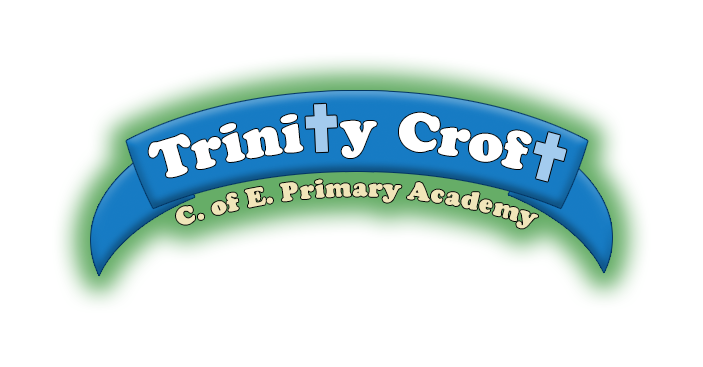 Job Description  - Class Teacher - Required from Easter 2023Job Description  - Class Teacher - Required from Easter 2023Employment detailsEmployment detailsEmployment detailsEmployment detailsJob title:Job title:Class Teacher – EYFSClass Teacher – EYFSReports to:Reports to:Executive Headteacher and Head of SchoolExecutive Headteacher and Head of SchoolType of position:Type of position:Temporary (1 term maternity cover)Temporary (1 term maternity cover)Hours of work:Hours of work:32.5 – Full-time32.5 – Full-timeGrade:Grade:MPSMPSJob purpose: The classroom teacher will be responsible for delivering learning in accordance with the curriculum, national guidelines, and the school’s strategy. The successful candidate must also carry out other duties that support pupils’ learning while operating in accordance with the school’s policies and procedures.Job purpose: The classroom teacher will be responsible for delivering learning in accordance with the curriculum, national guidelines, and the school’s strategy. The successful candidate must also carry out other duties that support pupils’ learning while operating in accordance with the school’s policies and procedures.Job purpose: The classroom teacher will be responsible for delivering learning in accordance with the curriculum, national guidelines, and the school’s strategy. The successful candidate must also carry out other duties that support pupils’ learning while operating in accordance with the school’s policies and procedures.Job purpose: The classroom teacher will be responsible for delivering learning in accordance with the curriculum, national guidelines, and the school’s strategy. The successful candidate must also carry out other duties that support pupils’ learning while operating in accordance with the school’s policies and procedures.Main duties and responsibilitiesMain duties and responsibilitiesMain duties and responsibilitiesMain duties and responsibilitiesTo undertake your duties, as required by the Teachers’ Standards. To undertake your duties, as required by the Teachers’ Standards. To undertake your duties, as required by the Teachers’ Standards. To undertake your duties, as required by the Teachers’ Standards. To be committed to the Christian ethos and success of the school.To be committed to the Christian ethos and success of the school.To be committed to the Christian ethos and success of the school.To be committed to the Christian ethos and success of the school.To keep up-to-date with, and remain knowledgeable of, the requirements of the EYFSP. To keep up-to-date with, and remain knowledgeable of, the requirements of the EYFSP. To keep up-to-date with, and remain knowledgeable of, the requirements of the EYFSP. To keep up-to-date with, and remain knowledgeable of, the requirements of the EYFSP. To have regard for continuing professional development (CPD) and contribute to the school’s process of self-evaluation and development.To have regard for continuing professional development (CPD) and contribute to the school’s process of self-evaluation and development.To have regard for continuing professional development (CPD) and contribute to the school’s process of self-evaluation and development.To have regard for continuing professional development (CPD) and contribute to the school’s process of self-evaluation and development.To be familiar with the school’s systems, structures, policies and procedures.To be familiar with the school’s systems, structures, policies and procedures.To be familiar with the school’s systems, structures, policies and procedures.To be familiar with the school’s systems, structures, policies and procedures.To effectively plan a varied, balanced and appropriate curriculum which emphasises raising standards and achieving excellence.To effectively plan a varied, balanced and appropriate curriculum which emphasises raising standards and achieving excellence.To effectively plan a varied, balanced and appropriate curriculum which emphasises raising standards and achieving excellence.To effectively plan a varied, balanced and appropriate curriculum which emphasises raising standards and achieving excellence.To adapt teaching styles to suit all learners and provide a supportive learning environment. To adapt teaching styles to suit all learners and provide a supportive learning environment. To adapt teaching styles to suit all learners and provide a supportive learning environment. To adapt teaching styles to suit all learners and provide a supportive learning environment. To tailor resources and equipment so lessons may be accessed appropriately by all pupils.To tailor resources and equipment so lessons may be accessed appropriately by all pupils.To tailor resources and equipment so lessons may be accessed appropriately by all pupils.To tailor resources and equipment so lessons may be accessed appropriately by all pupils.To work as part of a team to evaluate and develop pupils’ learning needs.To work as part of a team to evaluate and develop pupils’ learning needs.To work as part of a team to evaluate and develop pupils’ learning needs.To work as part of a team to evaluate and develop pupils’ learning needs.To enforce the school’s Behaviour Policy through excellent classroom management and good communication with parents and carers.To enforce the school’s Behaviour Policy through excellent classroom management and good communication with parents and carers.To enforce the school’s Behaviour Policy through excellent classroom management and good communication with parents and carers.To enforce the school’s Behaviour Policy through excellent classroom management and good communication with parents and carers.To encourage pupils to develop and use their creativity, initiative, independence and responsibilities.To encourage pupils to develop and use their creativity, initiative, independence and responsibilities.To encourage pupils to develop and use their creativity, initiative, independence and responsibilities.To encourage pupils to develop and use their creativity, initiative, independence and responsibilities.To be familiar with the 0-25 Special Educational Needs (SEN) Code of Practice, and support and plan for pupils accordingly.To be familiar with the 0-25 Special Educational Needs (SEN) Code of Practice, and support and plan for pupils accordingly.To be familiar with the 0-25 Special Educational Needs (SEN) Code of Practice, and support and plan for pupils accordingly.To be familiar with the 0-25 Special Educational Needs (SEN) Code of Practice, and support and plan for pupils accordingly.To self-evaluate teaching in order to improve effectiveness.To self-evaluate teaching in order to improve effectiveness.To self-evaluate teaching in order to improve effectiveness.To self-evaluate teaching in order to improve effectiveness.To be committed to the school’s target and monitoring system for pupil progress.To be committed to the school’s target and monitoring system for pupil progress.To be committed to the school’s target and monitoring system for pupil progress.To be committed to the school’s target and monitoring system for pupil progress.To systematically assess and record pupils’ academic and social progress, and use the results to inform lesson planning decisions. To systematically assess and record pupils’ academic and social progress, and use the results to inform lesson planning decisions. To systematically assess and record pupils’ academic and social progress, and use the results to inform lesson planning decisions. To systematically assess and record pupils’ academic and social progress, and use the results to inform lesson planning decisions. To report on each individual pupil’s progress to the headteacher and parents as required. To report on each individual pupil’s progress to the headteacher and parents as required. To report on each individual pupil’s progress to the headteacher and parents as required. To report on each individual pupil’s progress to the headteacher and parents as required. To actively support school activities, on occasion, such as educational trips, extra-curricular activities and clubs.To actively support school activities, on occasion, such as educational trips, extra-curricular activities and clubs.To actively support school activities, on occasion, such as educational trips, extra-curricular activities and clubs.To actively support school activities, on occasion, such as educational trips, extra-curricular activities and clubs.